Registered office: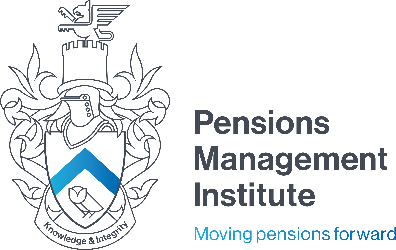 6th Floor9 Appold Street London EC2A 2APT: +44 (0) 20 7247 1452 W: www.pensions-pmi.org.ukCore Unit 3 - Running a Workplace Pension SchemeMock Examination Recommended Time: 2 HoursDescribe the requirements of trustees and administrators in relation to a computerised system used for the purposes of managing a pension scheme.(10 marks)List the key information confirmed in the Chancellor’s March 2023 Budget, effective from 6 April 2023,  in relation to pensions tax and employer-provided benefits. (10 marks)Outline the main changes made to the Code of Good Practice on Combatting Pension Scams in version 2.2 of the Code and the principles on which the Code is based.(10 marks)Describe the legislation in place in relation to Data Protection and describe the requirements of that legislation. (20 marks)List the information that would typically require to be held on the pension record of a deferred member of a defined benefit scheme, to ensure that the revaluation of their benefits could be applied correctly.(5 marks)Explain the annuity options that may be available to a member of a defined contribution scheme, including what is meant by an Enhanced Annuity, and describe the requirements relating to annuity documentation. (15 marks)In relation to automatic enrolment (AE), outline what “DC Certification” is, and briefly describe the minimum contributions and the requirements relating to charges. (10 marks)Outline the key requirements relating to the timing of the payment of pension contributions.(10 marks)List the key areas included in the TPR’s guidance on automatic enrolment, found on the TPR’s website. (10 marks)